CAUZIONE TOTALE DA CHIEDERE € 40TO ORGANIZING COMMITTEE   -  YACHT CLUB SANREMONAME / SURNAME:  	Phone:	mail address:Yacht Club: 	                                             Coach for the boat: 						2° person – Name / SurnameRib type: 	engine type:REQUESTSTo be able to go on the water to provide assistance with the motorboat registered above to all the boats registered for the CARNIVAL RACE 420 & 470 and explicitly declares to accept all the terms of the following: The W.S. RRS, Notice of Race, Sailing Instructions and other documents governing this event.Declare to be informed, in accordance with and for the purposes of Art. 13 of Legislative Decree n. 196/2003, that personal data collected will be treated, including by computer, exclusively within the procedure for which this form is filled out.DATE ____________________	SIGNATURE (legible) ________________________---------------------------------------------------------------------------------------------------------------------------(RISERVATO ALLA SEGRETERIA)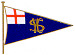 RIB REGISTRATION FORM RIB REGISTRATION FORM RIB REGISTRATION FORM DescrizioneDescrizioneNumeroPASS AUTO        PASS AUTO        SCHEDA AUTOSCHEDA AUTO€ 20€ 20BANDIERINA ROSSA            BANDIERINA ROSSA            €20€20SiNoNote:Radio VHF 